Казахский научно-исследовательский институт онкологии и радиологии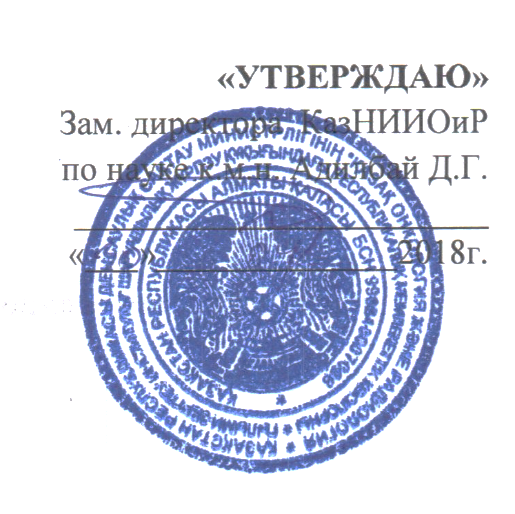 КАЛЕНДАРНО-ТЕМАТИЧЕСКИЙ ПЛАННаименование цикла: Лучевая диагностика злокачественных новообразований (рентгенография)Вид обучения: повышение квалификации (ПК)Контингент курсантов: врачи-рентгенологи ПМСПСроки проведения: 14.05 - 09.06.2018Количество учебных часов на цикле: 216/4 неделиЛекции: 16 ч.Семинарских занятий: 28 ч.Практических занятий: 100 ч.Самостоятельная работа слушателя: 72 ч.Форма контроля: устный экзаменАлматы, 2018Календарно-тематический план составлен на основании:-рабочей учебной программы;Календарно-тематический план составлен: д.м.н. Жолдыбай Ж.Ж., Исайко О.В.Название цикла: «Лучевая диагностика злокачественных новообразований (рентгенография)»Дата проведения: 14.05 - 09.06.2018Место проведения: на базе КазНИИОиРДата и время проведенияДата и время проведенияНаименование темыЧасыЧасыЧасыЧасыФ.И.О. преподавателяДата и время проведенияДата и время проведенияНаименование темылекциисеминаровпрактзанят.СРСФ.И.О. преподавателя14.0508.30-09.20Лучевая диагностика онкозаболеваний органов дыхания и средостения  13Жолдыбай Ж.Ж.14.0509.25-10.15Лучевая диагностика онкозаболеваний органов дыхания и средостения  1Жолдыбай Ж.Ж.14.0510.20-14.05Лучевая диагностика онкозаболеваний органов дыхания и средостения.4Жолдыбай Ж.Ж.15.0508.30-09.20Лучевая диагностика онкозаболеваний органов дыхания и средостения  13Жолдыбай Ж.Ж.15.0509.25-10.15Лучевая диагностика онкозаболеваний органов дыхания и средостения  1Жолдыбай Ж.Ж.15.0510.20-14.05Лучевая диагностика онкозаболеваний органов дыхания и средостения.4Жолдыбай Ж.Ж.16.0508.30-09.20Лучевая диагностика заболеваний молочной железы13Жолдыбай Ж.Ж.16.0509.25-10.15Лучевая диагностика онкозаболеваний органов дыхания и средостения  1Жолдыбай Ж.Ж.16.0510.20-14.05Лучевая диагностика онкозаболеваний органов дыхания и средостения.4Жолдыбай Ж.Ж.17.0508.30-09.20Лучевая диагностика заболеваний молочной железы13Жолдыбай Ж.Ж.17.0509.25-10.15Лучевая диагностика онкозаболеваний органов дыхания и средостения  1Жолдыбай Ж.Ж.17.0510.20-14.05Лучевая диагностика заболеваний молочной железы4Жолдыбай Ж.Ж.18.0508.30-09.20Лучевая диагностика онкозаболеваний  головы и шеи13Жолдыбай Ж.Ж.18.0509.25-10.15Лучевая диагностика заболеваний молочной железы1Жолдыбай Ж.Ж.18.0510.20-14.05Лучевая диагностика заболеваний молочной железы4Жолдыбай Ж.Ж.19.0508.30-09.20Лучевая диагностика онкозаболеваний  головы и шеи13Жолдыбай Ж.Ж.19.0509.25-10.15Лучевая диагностика заболеваний молочной железы1Жолдыбай Ж.Ж.19.0510.20-14.05Лучевая диагностика заболеваний молочной железы4Жолдыбай Ж.Ж.21.0508.30-09.20Лучевая диагностика онкозаболеваний пищеварительной системы и органов брюшной полости  13Жолдыбай Ж.Ж.21.0509.25-10.15Лучевая диагностика заболеваний молочной железы1Жолдыбай Ж.Ж.21.0510.20-14.05Лучевая диагностика онкозаболеваний  головы и шеи4Жолдыбай Ж.Ж.22.0508.30-09.20Лучевая диагностика онкозаболеваний пищеварительной системы и органов брюшной полости  13Жолдыбай Ж.Ж.22.0509.25-10.15Лучевая диагностика заболеваний молочной железы1Жолдыбай Ж.Ж.22.0510.20-14.05Лучевая диагностика онкозаболеваний  головы и шеи4Жолдыбай Ж.Ж.23.0508.30-09.20Лучевая диагностика онкозаболеваний опорно-двигательной системы13Жолдыбай Ж.Ж.23.0509.25-10.15Лучевая диагностика онкозаболеваний  головы и шеи1Жолдыбай Ж.Ж.23.0510.20-14.05Лучевая диагностика онкозаболеваний  головы и шеи4Жолдыбай Ж.Ж.24.0508.30-09.20Лучевая диагностика онкозаболеваний опорно-двигательной системы13Жолдыбай Ж.Ж.24.0509.25-10.15Лучевая диагностика онкозаболеваний  головы и шеи1Жолдыбай Ж.Ж.24.0510.20-14.05Лучевая диагностика онкозаболеваний пищеварительной системы и органов брюшной полости  4Жолдыбай Ж.Ж.25.0508.30-09.20Лучевая диагностика онкозаболеваний мочеполовых органов, забрюшинного пространства и малого таза.13Жолдыбай Ж.Ж.25.0509.25-10.15Лучевая диагностика онкозаболеваний  головы и шеи1Жолдыбай Ж.Ж.25.0510.20-14.05Лучевая диагностика онкозаболеваний пищеварительной системы и органов брюшной полости  4Жолдыбай Ж.Ж.26.0508.30-09.20Лучевая диагностика онкозаболеваний мочеполовых органов, забрюшинного пространства и малого таза.13Жолдыбай Ж.Ж.26.0509.25-10.15Лучевая диагностика онкозаболеваний  головы и шеи1Жолдыбай Ж.Ж.26.0510.20-14.05Лучевая диагностика онкозаболеваний пищеварительной системы и органов брюшной полости  4Жолдыбай Ж.Ж.28.0508.30-09.20Особенности лучевой диагностики онкозаболеваний детского возраста13Исайко О.В.28.0509.25-10.15Лучевая диагностика онкозаболеваний пищеварительной системы и органов брюшной полости  1Исайко О.В.28.0510.20-14.05Лучевая диагностика онкозаболеваний опорно-двигательной системы4Исайко О.В.29.0508.30-09.20Особенности лучевой диагностики онкозаболеваний детского возраста13Исайко О.В.29.0509.25-10.15Лучевая диагностика онкозаболеваний пищеварительной системы и органов брюшной полости  1Исайко О.В.29.0510.20-14.05Лучевая диагностика онкозаболеваний опорно-двигательной системы4Исайко О.В.30.0508.30-09.20Основы доказательной медицины. Новые технологии в онкологической практике13Исайко О.В.30.0509.25-10.15Лучевая диагностика онкозаболеваний пищеварительной системы и органов брюшной полости  1Исайко О.В.30.0510.20-14.05Лучевая диагностика онкозаболеваний опорно-двигательной системы4Исайко О.В.31.0508.30-09.20Основы доказательной медицины. Новые технологии в онкологической практике13Исайко О.В.31.0509.25-10.15Лучевая диагностика онкозаболеваний пищеварительной системы и органов брюшной полости  1Исайко О.В.31.0510.20-14.05Лучевая диагностика онкозаболеваний мочеполовых органов, забрюшинного пространства и малого таза.4Исайко О.В.01.0608.30-09.20Лучевая диагностика онкозаболеваний опорно-двигательной системы13Исайко О.В.01.0609.25-14.05Лучевая диагностика онкозаболеваний мочеполовых органов, забрюшинного пространства и малого таза.5Исайко О.В.02.0608.30-09.20Лучевая диагностика онкозаболеваний опорно-двигательной системы13Исайко О.В.02.0609.25-14.05Лучевая диагностика онкозаболеваний мочеполовых органов, забрюшинного пространства и малого таза.5Исайко О.В.04.0608.30-09.20Лучевая диагностика онкозаболеваний опорно-двигательной системы13Исайко О.В.04.0609.25-14.05Особенности лучевой диагностики онкозаболеваний детского возраста5Исайко О.В.05.0608.30-09.20Лучевая диагностика онкозаболеваний опорно-двигательной системы13Исайко О.В.05.0609.25-14.05Особенности лучевой диагностики онкозаболеваний детского возраста5Исайко О.В.06.0608.30-10.15Лучевая диагностика онкозаболеваний мочеполовых органов, забрюшинного пространства и малого таза.23Исайко О.В.06.0610.20-12.05Особенности лучевой диагностики онкозаболеваний детского возраста2Исайко О.В.06.0612.20-14.05Основы доказательной медицины. Новые технологии в онкологической практике2Исайко О.В.07.0608.30-10.15Лучевая диагностика онкозаболеваний мочеполовых органов, забрюшинного пространства и малого таза.23Исайко О.В.07.0610.20-14.05Основы доказательной медицины. Новые технологии в онкологической практике4Исайко О.В.08.0608.30-10.15Особенности лучевой диагностики онкозаболеваний детского возраста23Исайко О.В.08.0610.20-14.05Основы доказательной медицины. Новые технологии в онкологической практике4Исайко О.В.09.0608.30-10.15Особенности лучевой диагностики онкозаболеваний детского возраста23Исайко О.В.09.0610.20-14.05Основы доказательной медицины. Новые технологии в онкологической практике4Исайко О.В.Итого:Итого:Итого:162810072